HƯỚNG DẪN TẢI VÀ CÀI APP IOFFICEBước 1 : Trên điện thoại, vào CHPlay  hoặc App Store – nhập tìm kiếm và tải ứng dụng  VNPT iOffice HCM (biểu tượng  HCM màu đỏ)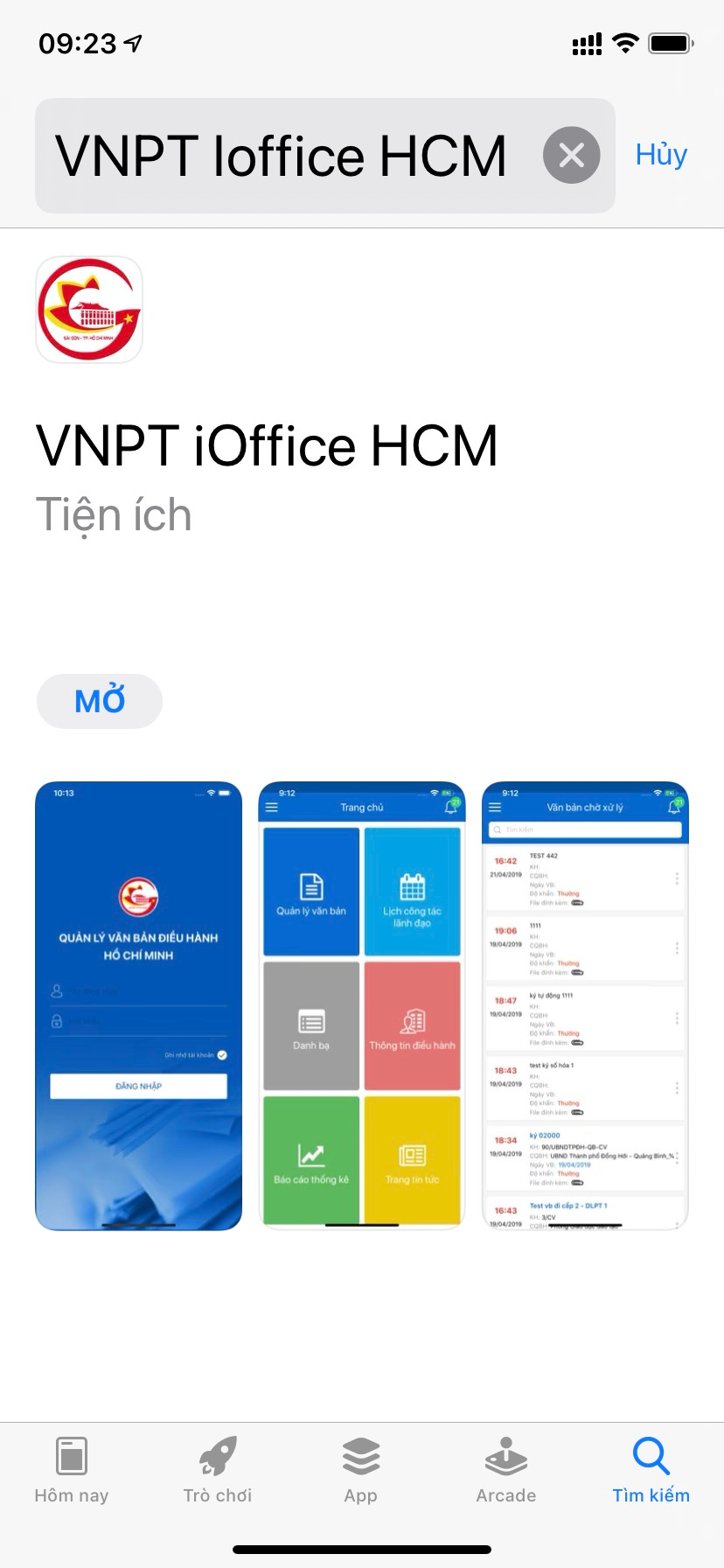 Bước 2: Sau khi tải hoàn tất, đăng nhập = User/ Password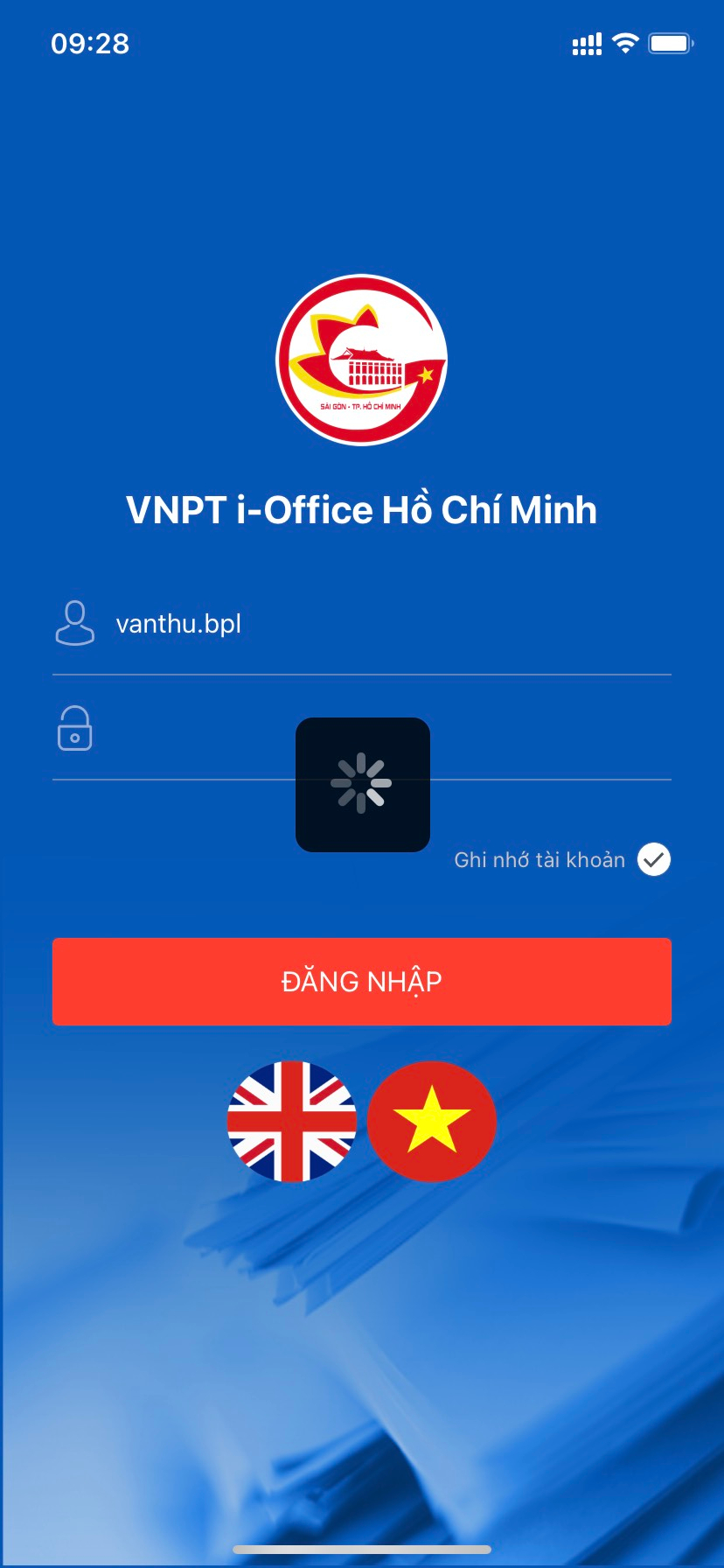 Đăng nhập thành công ,Giao diện App như dưới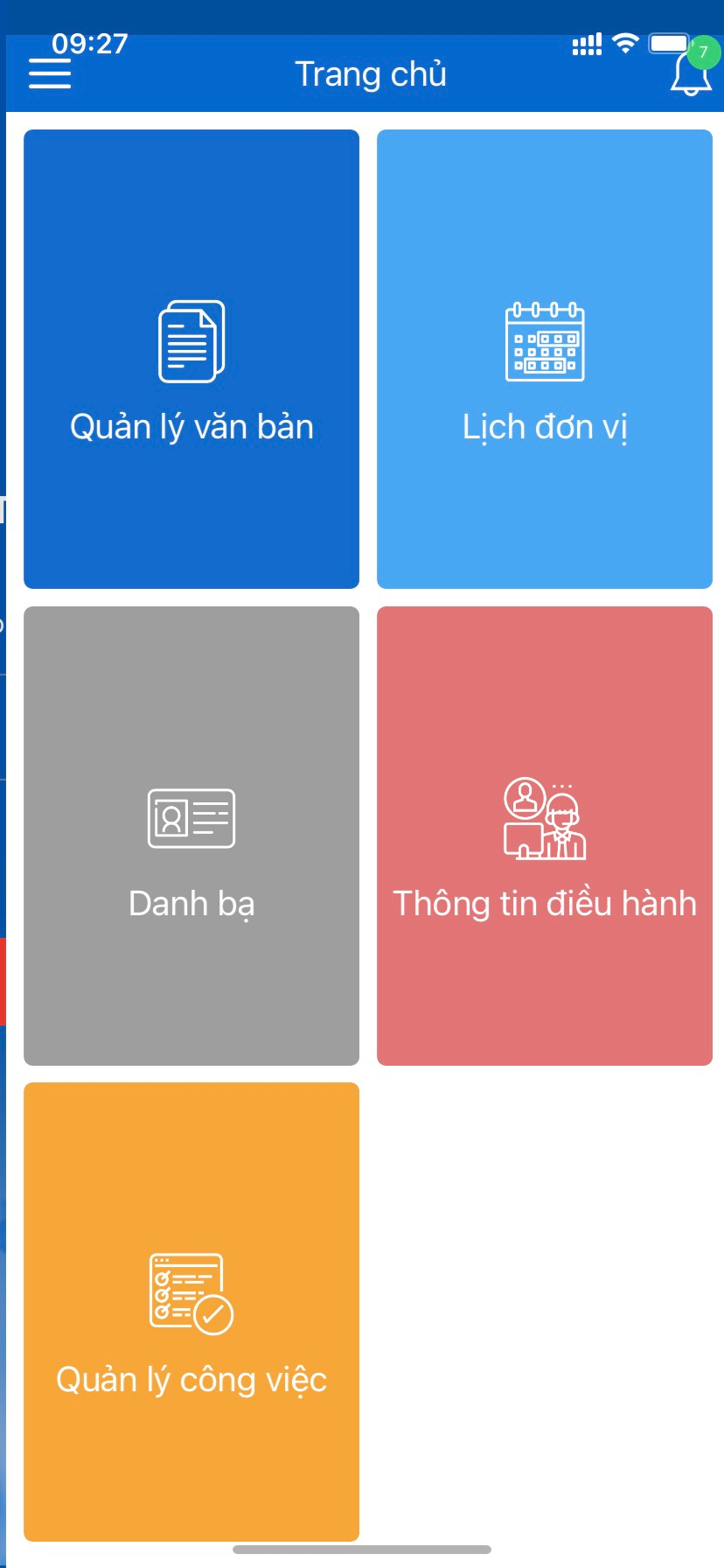 